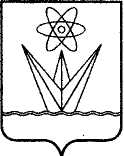  АДМИНИСТРАЦИЯЗАКРЫТОГО АДМИНИСТРАТИВНО-ТЕРРИТОРИАЛЬНОГО ОБРАЗОВАНИЯГОРОДА ЗЕЛЕНОГОРСКАКРАСНОЯРСКОГО КРАЯР А С П О Р Я Ж Е Н И Е 15.01.2020   	                                           г. Зеленогорск                                                   № 38-р  О внесении изменений в распоряжение Администрации ЗАТО г. Зеленогорска от 07.11.2017 № 2586-р «О проведении капитального ремонта общего имущества в многоквартирных домах, расположенных на территории города Зеленогорска, собственники помещений в которых не приняли решение о проведении такого ремонта, в 2018-2019 годах»В соответствии со статьей 16 Закона Красноярского края от 27.06.2013 № 4 - 1451 «Об организации проведения капитального ремонта общего имущества в многоквартирных домах, расположенных на территории Красноярского края», постановлением Правительства Красноярского края от 27.12.2013 № 709-п «Об утверждении региональной программы капитального ремонта общего имущества в многоквартирных домах, расположенных на территории Красноярского края», руководствуясь Уставом города Зеленогорска,Внести в распоряжение Администрации ЗАТО г. Зеленогорска от 07.11.2017 № 2586-р «О проведении капитального ремонта общего имущества в многоквартирных домах, расположенных на территории города Зеленогорска, собственники помещений в которых не приняли решение о проведении такого ремонта, в 2018-2019 годах» изменения:В пункте 1 слова «ул. Калинина, дома 7Б, 11А,» заменить словами «ул. Калинина, дома 7Б, 11А, 15,»;Приложение изложить в редакции согласно приложению к настоящему постановлению.Настоящее распоряжение вступает в силу в день подписания, применяется к правоотношениям, возникшим с 07.11.2017, и подлежит опубликованию в газете «Панорама».Глава ЗАТО г. Зеленогорска                                                                            М.В. СперанскийПриложение к распоряжениюАдминистрации ЗАТО г. Зеленогорска                                                                                                                                                                            от 15.01.2020  № 38-рПроведение капитального ремонта общего имущества в многоквартирных домах,расположенных на территории города Зеленогорска,собственники  которых не приняли решение о проведении капитального ремонта, в 2018 - 2019 годахГлава ЗАТО г. Зеленогорска														М.В. СперанскийИсполнитель: МКУ «Заказчик»________________ Е.П. ВычужанинаИсточник финансирования капитального ремонтаАдресПеречень работ по капитальному ремонтуСрок начала работ по капитальному ремонтуОбъем предполагаемых работСтоимость работ, руб.Средства собственников, вносимые на счет регионального оператораг. Зеленогорск, ул. Калинина, д. 11АРемонт и утепление фасада2018 год560 кв.м660 984,10Средства собственников, вносимые на счет регионального оператораг. Зеленогорск, ул. Бортникова, д. 7Ремонт внутридомовых инженерных систем теплоснабжения2018 год1008 м.п.2 896 446,01Средства собственников, вносимые на счет регионального оператораг. Зеленогорск, ул. Бортникова, д. 7Ремонт внутридомовых инженерных систем горячего водоснабжения 2018 год70 м.п.1 593 732,47Средства собственников, вносимые на счет регионального оператораг. Зеленогорск, ул. Бортникова, д. 7Ремонт внутридомовых инженерных систем холодного водоснабжения 2018 год70 м.п.498 727,68Средства собственников, вносимые на счет регионального оператораг. Зеленогорск, ул. Строителей, д. 5АРемонт и утепление фасада2018 год1 876,4 кв.м5 384 671,81Средства собственников, вносимые на счет регионального оператораг. Зеленогорск, ул. Строителей, д. 6Ремонт подвальных помещений2018 год2 501,7 кв.м.3 802 229,13Средства собственников, вносимые на счет регионального оператораг. Зеленогорск, ул. Строителей, д. 21АРемонт и утепление фасада2018 год2 444,4 кв.м.7 500 890,53Средства собственников, вносимые на счет регионального оператораг. Зеленогорск, ул. Бортникова, д. 20Ремонт подвальных помещений2018 год854,9 кв.м.2 790 316,48Средства собственников, вносимые на счет регионального оператораг. Зеленогорск, ул. Диктатуры Пролетариата, д. 7Ремонт крыши2018 год520,3 кв.м.2 483 245,85Средства собственников, вносимые на счет регионального оператораг. Зеленогорск, ул. Парковая, д. 16Ремонт или замена лифтового оборудования2018 год7 шт.26 288 020,04Средства собственников, вносимые на счет регионального оператораг. Зеленогорск, ул. Чапаева, д. 6Ремонт крыши2018 год382,7 кв.м.1 574 315,53Средства собственников, вносимые на счет регионального оператораг. Зеленогорск, ул. Чапаева, д. 8Ремонт крыши2018 год383,1 кв.м.1 586 368,10Средства собственников, вносимые на счет регионального оператораг. Зеленогорск, ул. Полевая, д. 8Ремонт крыши2018 год436,7 кв.м.1 638 318,85Средства собственников, вносимые на счет регионального оператораг. Зеленогорск, ул. Диктатуры Пролетариата, д. 8Ремонт крыши2018 год485 кв.м.2 486 570,70Средства собственников, вносимые на счет регионального оператораг. Зеленогорск, ул. Мира, д. 8Ремонт подвальных помещений2019 год631,2 кв.м.1 850 764,50Средства собственников, вносимые на счет регионального оператораг. Зеленогорск, ул. Гагарина, д. 3Ремонт внутридомовых инженерных систем горячего водоснабжения2019 год157 м.п.1 219 580,63Средства собственников, вносимые на счет регионального оператораг. Зеленогорск, ул. Гагарина, д. 3Ремонт внутридомовых инженерных систем холодного водоснабжения2019 год157 м.п.381 633,84Средства собственников, вносимые на счет регионального оператораг. Зеленогорск, ул. Гагарина, д. 3Ремонт внутридомовых инженерных систем теплоснабжения2019 год1008 м.п.2 216 446,16Средства собственников, вносимые на счет регионального оператораг. Зеленогорск, ул. Советская, д. 8АРемонт подвальных помещений2019 год637,5 кв.м.1 716 308,10Средства собственников, вносимые на счет регионального оператораг. Зеленогорск, ул. Бортникова, д. 9Ремонт внутридомовых инженерных систем горячего водоснабжения2019 год70 м.п.1 708 333,79Средства собственников, вносимые на счет регионального оператораг. Зеленогорск, ул. Бортникова, д. 9Ремонт внутридомовых инженерных систем холодного водоснабжения2019 год70 м.п.534 575,55Средства собственников, вносимые на счет регионального оператораг. Зеленогорск, ул. Бортникова, д. 9Ремонт внутридомовых инженерных систем теплоснабжения2019 год1008 м.п.3 104 698,27Средства собственников, вносимые на счет регионального оператораг. Зеленогорск, ул. Бортникова, д. 10Ремонт внутридомовых инженерных систем горячего водоснабжения2019 год157 м.п.1 223 945,35Средства собственников, вносимые на счет регионального оператораг. Зеленогорск, ул. Бортникова, д. 10Ремонт внутридомовых инженерных систем холодного водоснабжения2019 год157 м.п.382 999,66Средства собственников, вносимые на счет регионального оператораг. Зеленогорск, ул. Бортникова, д. 10Ремонт внутридомовых инженерных систем теплоснабжения2019 год766 м.п.2 224 378,54Средства собственников, вносимые на счет регионального оператораг. Зеленогорск, ул. Бортникова, д. 12Ремонт внутридомовых инженерных систем горячего водоснабжения2019 год157 м.п.1 681 282,09Средства собственников, вносимые на счет регионального оператораг. Зеленогорск, ул. Бортникова, д. 12Ремонт внутридомовых инженерных систем холодного водоснабжения2019 год157 м.п.526 110,48Средства собственников, вносимые на счет регионального оператораг. Зеленогорск, ул. Бортникова, д. 12Ремонт внутридомовых инженерных систем теплоснабжения2019 год1008 м.п.3 055 534,96Средства собственников, вносимые на счет регионального оператораг. Зеленогорск, ул. Ленина, д. 9Ремонт и утепление фасада2019 год1362,8 кв.м.3 757 694,19Средства собственников, вносимые на счет регионального оператораг. Зеленогорск, ул. Строителей, д. 7Ремонт подвальных помещений2019 год870,7 кв.м.3 021 489,90Средства собственников, вносимые на счет регионального оператораг. Зеленогорск, ул. Набережная, д. 34Ремонт или замена лифтового оборудования2019 год7 шт.34 896 837,01Средства собственников, вносимые на счет регионального оператораг. Зеленогорск, ул. Набережная, д. 30Ремонт или замена лифтового оборудования2019 год6 шт.25 868 839,22Средства собственников, вносимые на счет регионального оператораг. Зеленогорск, ул. Панфилова, д. 5Ремонт крыши2019 год344,5 кв.м.1 477 525,06Средства собственников, вносимые на счет регионального оператораг. Зеленогорск, ул. Панфилова, д. 7Ремонт крыши2019 год458,9 кв.м.1 688 410,20Средства собственников, вносимые на счет регионального оператораг. Зеленогорск, ул. Панфилова, д. 8Ремонт крыши2019 год391,7 кв.м.1 653 410,35Средства собственников, вносимые на счет регионального оператораг. Зеленогорск, ул. Чапаева, д. 4Ремонт крыши2019 год390 кв.м.1 666 701,43Средства собственников, вносимые на счет регионального оператораг. Зеленогорск, ул. Чапаева, д. 10Ремонт крыши2019 год380,1 кв.м.1 671 131,79Средства собственников, вносимые на счет регионального оператораг. Зеленогорск, ул. Шолохова, д. 4Ремонт крыши2019 год541,8 кв.м.2 384 862,19Средства собственников, вносимые на счет регионального оператораг. Зеленогорск, ул. Гоголя, д. 1АРемонт и утепление фасада2019 год527 кв.м.724 508,20Средства собственников, вносимые на счет регионального оператораг. Зеленогорск, ул. Гоголя, д. 2Ремонт и утепление фасада2019 год489 кв.м.714 557,64Средства собственников, вносимые на счет регионального оператораг. Зеленогорск, ул. Гоголя, д. 2АРемонт и утепление фасада2019 год522 кв.м.725 987,33Средства собственников, вносимые на счет регионального оператораг. Зеленогорск, ул. Полевая, д. 9Ремонт и утепление фасада2019 год384 кв.м.532 354,85Средства собственников, вносимые на счет регионального оператораг. Зеленогорск, ул. Полевая, д. 10Ремонт крыши2019 год396 кв.м.1 743 346,66Средства собственников, вносимые на счет регионального оператораг. Зеленогорск, ул. Полевая, д. 11Ремонт крыши2019 год448,1 кв.м.1 770 371,86Средства собственников, вносимые на счет регионального оператораг. Зеленогорск, ул. Полевая, д. 12Ремонт крыши2019 год380,6 кв.м.1 773 473,11Средства собственников, вносимые на счет регионального оператораг. Зеленогорск, ул. Полевая, д. 13Ремонт крыши2019 год451,2 кв.м.1 761 511,13Средства собственников, вносимые на счет регионального оператораг. Зеленогорск, ул. Полевая, д. 14Ремонт крыши2019 год431,5 кв.м.1 762 840,24Средства собственников, вносимые на счет регионального оператораг. Зеленогорск, ул. Полевая, д. 15Ремонт крыши2019 год432,5 кв.м.1 757 523,81Средства собственников, вносимые на счет регионального оператораг. Зеленогорск, ул. Полевая, д. 16Ремонт крыши2019 год430,6 кв.м.1 753 979,52Средства собственников, вносимые на счет регионального оператораг. Зеленогорск, ул. Парковая, д. 34Ремонт или замена лифтового оборудования2019 год1 шт.3 963 648,15Средства собственников, вносимые на счет регионального оператораг. Зеленогорск, ул. Гоголя, д. 5/1Ремонт и утепление фасада2019 год493 кв.м.711 061,50Средства собственников, вносимые на счет регионального оператораг. Зеленогорск, ул. Калинина, д. 7БРемонт внутридомовых инженерных систем электроснабжения2019 год99 п.м.  425 203,46Средства собственников, вносимые на счет Регионального фонда КРМДККРоссийская Федерация, Красноярский край,г. Зеленогорск, ул. Калинина, д. 15Ремонт и утепление фасада2019 год560,00 кв.м.2 388 076,24